BEND HIGH LACROSSE BOOSTER CLUBGo Lava Bears!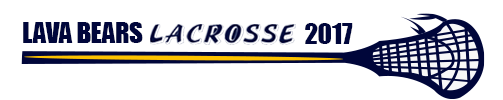 Dear _______________,We are beginning the 11th season of the Bend High School Lacrosse Club.  Last year was another great year for our club with 50 players involved, two teams fielded, and a state playoff appearance again earned.  Varsity finished the year with an 8-7 record overall, 4-1 in league play. The Bears hosted a 1st round game in the state playoffs, beating West Salem 16-2. A loss to Lincoln of Portland in the 2nd round finished our 2016 campaign. Our JV team finished the year an impressive 12-2 and was 7-1 in league play.  This year interest is increasing again as more freshman with parks and recreation lacrosse experience moved up to the high school ranks, new school based feeder programs are formed and players from last year’s teams return - the “fastest game on two feet” is here to stay!With this exciting growth come expenses.  A full schedule of home games means that referees need to be paid.  Our teams (Varsity & JV) will play several games out of the Central Oregon region again this year.  These games are critical to the continued improvement in our program.  The competition and skill levels are higher and it really challenges us to raise the level of our game.  In an effort to save money we car pool drive to all away games. Carpooling saves the team several thousand dollars a year in bus costs.  An effort to pay coaches is also important to the club and our future success. Many additional, miscellaneous costs – goals, balls, field paint, association dues, etc. – add to our financial needs. In addition to the usual annual costs this year our Varsity team will travel to the bay area.Presently, the lacrosse club receives no direct financial support of any kind from the school district.  Players pay for their own gear as well as contribute to the program through a pay-to-play system.  Therefore, one aspect of our fundraising efforts is a direct appeal to the community for financial assistance; we truly appreciate your support and look forward to seeing you at our games.Sincerely,Bend High Lacrosse Booster Club61115 Hilmer Creek Drive, Bend Oregon, 97702Tax ID # 46-1284653BEND HIGH LACROSSE BOOSTER CLUB61115 Hilmer Creek DriveBend, OR  97702_________________________________________________________________________________________________________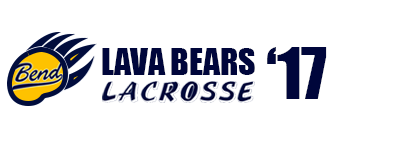 NAME _____________________________		PHONE____________________ADDRESS __________________________	CITY ______________________ 						STATE________      ZIP__________DONATION AMOUNT $__________		  PLEASE MAKE CHECKS PAYABLE TO:     						BEND HIGH LACROSSE BOOSTER CLUB						61115 Hilmer Creek Drive						Bend, OR  97702Thank you for your support!